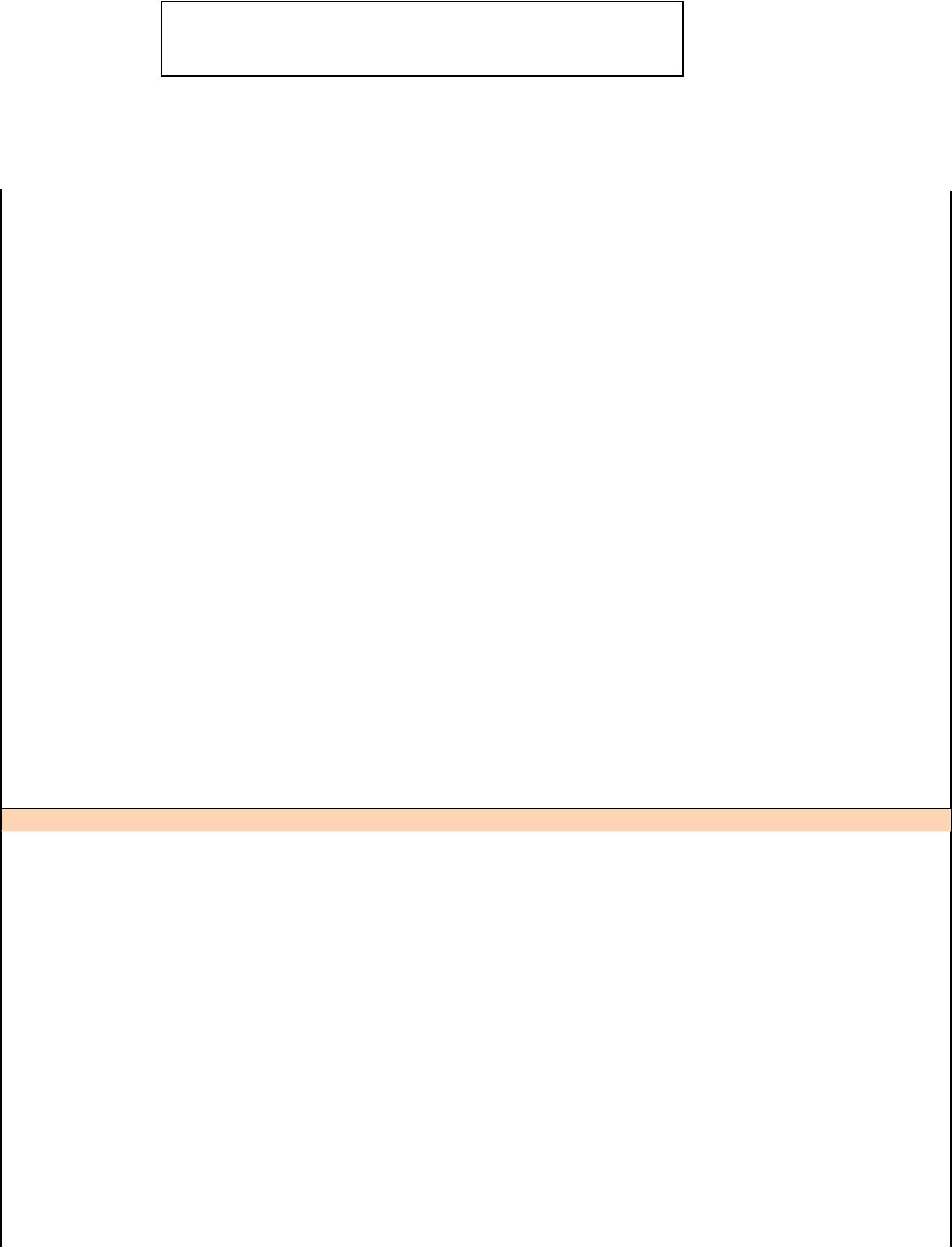 DOKLADY PREUKAZUJÚCE NÁKLADY PRACOVNEJ CESTYTu nalepte cestovné lístky, prípadne iné doklady k vyúčtovaniu pracovnej cesty, alebo uveďte výpočet cestovných náhradwww.zsgmik.sk    VYÚČTOVANIE PRACOVNEJ CESTY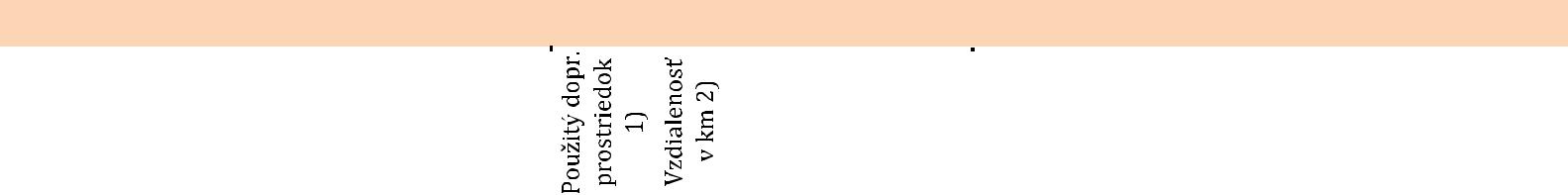 2) Počet km uvádzajte len pri použití iného ako verejného hromadného dopravného prostriedku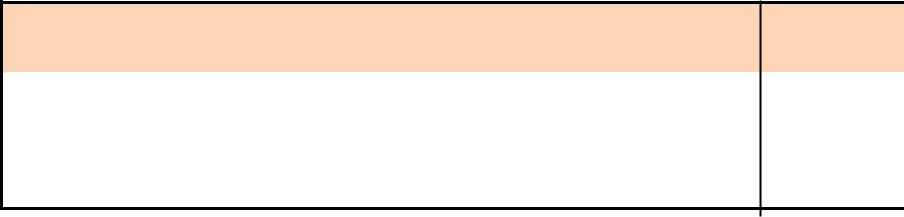 VYHLÁSENIE ZAMESTNANCA v zmysle §5 ods. 9 a §13 ods.10 zákona č.283/2002 Z. z. zákona o cestovných náhradáchBolo poskytnuté bezplatné stravovanie:              áno - nie označte aké stravovanie Vám bolo poskytnuté:   raňajkyobed večera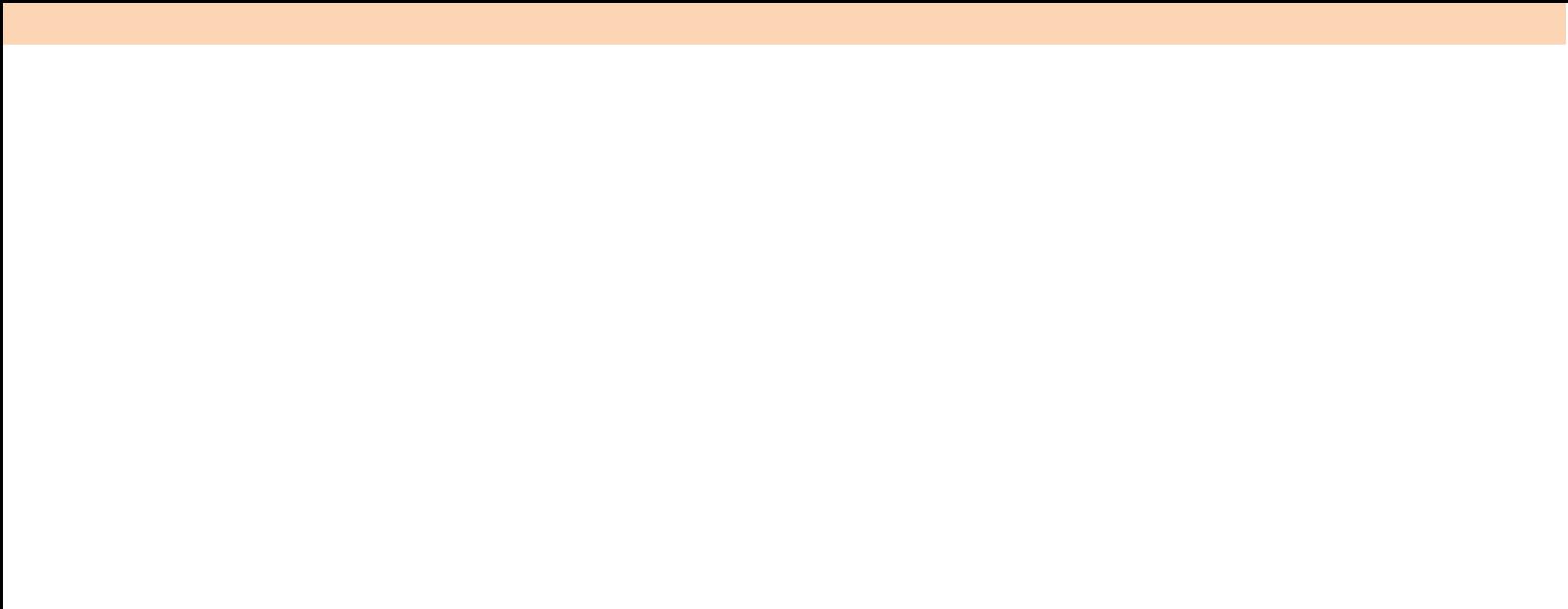 Vyhlasujem, že všetky údaje som uviedol úplné a správne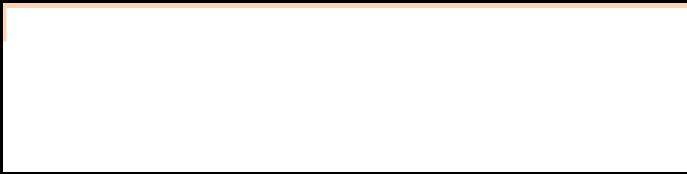 Dátum a podpis zamestnancaSPRÁVA z PRACOVNEJ CESTY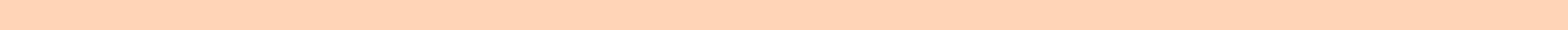 priebeh pracovnej cesty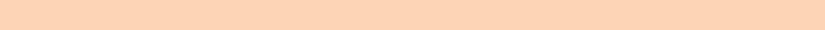 iné skutočnosti v priebehu pracovnej cestyCESTOVNÝ PRÍKAZ č.CESTOVNÝ PRÍKAZ č.CESTOVNÝ PRÍKAZ č.CESTOVNÝ PRÍKAZ č.CESTOVNÝ PRÍKAZ č./202../202../202../202../202../202../202../202../202..1. Zamestnávateľ1. ZamestnávateľOsobné čísloOsobné čísloOsobné číslo1. ZamestnávateľKatolícka spojená škola  sv. MikulášaKatolícka spojená škola  sv. MikulášaKatolícka spojená škola  sv. MikulášaKatolícka spojená škola  sv. MikulášaKatolícka spojená škola  sv. MikulášaKatolícka spojená škola  sv. MikulášaOsobné čísloOsobné čísloOsobné čísloKatolícka spojená škola  sv. MikulášaKatolícka spojená škola  sv. MikulášaKatolícka spojená škola  sv. MikulášaKatolícka spojená škola  sv. MikulášaKatolícka spojená škola  sv. MikulášaKatolícka spojená škola  sv. MikulášaÚtvarÚtvarKatolícka spojená škola  sv. MikulášaKatolícka spojená škola  sv. MikulášaKatolícka spojená škola  sv. MikulášaKatolícka spojená škola  sv. MikulášaKatolícka spojená škola  sv. MikulášaKatolícka spojená škola  sv. MikulášaÚtvarÚtvarDuklianska 16, 08001 PrešovDuklianska 16, 08001 PrešovDuklianska 16, 08001 PrešovDuklianska 16, 08001 PrešovDuklianska 16, 08001 PrešovDuklianska 16, 08001 PrešovTelefónTelefónDuklianska 16, 08001 PrešovDuklianska 16, 08001 PrešovDuklianska 16, 08001 PrešovDuklianska 16, 08001 PrešovDuklianska 16, 08001 PrešovDuklianska 16, 08001 PrešovTelefónTelefónDuklianska 16, 08001 PrešovDuklianska 16, 08001 PrešovDuklianska 16, 08001 PrešovDuklianska 16, 08001 PrešovDuklianska 16, 08001 PrešovDuklianska 16, 08001 Prešov2. Priezvisko, meno, titul zamestnanca:2. Priezvisko, meno, titul zamestnanca:2. Priezvisko, meno, titul zamestnanca:2. Priezvisko, meno, titul zamestnanca:2. Priezvisko, meno, titul zamestnanca:2. Priezvisko, meno, titul zamestnanca:Normálna pracovná dobaNormálna pracovná dobaNormálna pracovná dobaNormálna pracovná dobaNormálna pracovná dobaNormálna pracovná dobaNormálna pracovná dobaNormálna pracovná dobaod: 7:30od: 7:30do: 15:30do: 15:30do: 15:30od: 7:30od: 7:30do: 15:30do: 15:30do: 15:303. Bydlisko:3. Bydlisko:3. Bydlisko:3. Bydlisko:3. Bydlisko:od: 7:30od: 7:30do: 15:30do: 15:30do: 15:303. Bydlisko:3. Bydlisko:3. Bydlisko:3. Bydlisko:3. Bydlisko:Začiatok cestyZačiatok cestyZačiatok cestyZačiatok cesty(miesto, dátum, hodina)(miesto, dátum, hodina)(miesto, dátum, hodina)(miesto, dátum, hodina)Miesto konaniaÚčel a priebeh cestyÚčel a priebeh cestyÚčel a priebeh cestyÚčel a priebeh cestyÚčel a priebeh cestyÚčel a priebeh cestyÚčel a priebeh cestyÚčel a priebeh cestyKoniec cesty (miesto, dátum)Koniec cesty (miesto, dátum)Koniec cesty (miesto, dátum)Koniec cesty (miesto, dátum)Koniec cesty (miesto, dátum)Koniec cesty (miesto, dátum)Koniec cesty (miesto, dátum)(miesto, dátum, hodina)(miesto, dátum, hodina)(miesto, dátum, hodina)(miesto, dátum, hodina)Miesto konaniaÚčel a priebeh cestyÚčel a priebeh cestyÚčel a priebeh cestyÚčel a priebeh cestyÚčel a priebeh cestyÚčel a priebeh cestyÚčel a priebeh cestyÚčel a priebeh cestyKoniec cesty (miesto, dátum)Koniec cesty (miesto, dátum)Koniec cesty (miesto, dátum)Koniec cesty (miesto, dátum)Koniec cesty (miesto, dátum)Koniec cesty (miesto, dátum)Koniec cesty (miesto, dátum)Dohodnuté prerušenie pracovnej cestyDohodnuté prerušenie pracovnej cestyDohodnuté prerušenie pracovnej cestyDohodnuté prerušenie pracovnej cestyDohodnuté prerušenie pracovnej cestyDohodnuté prerušenie pracovnej cestyod   /od   ////hod. do   /hod. do   /hod. do   /hod. do   ///hod.hod.4. Spolucestujúci:4. Spolucestujúci:4. Spolucestujúci:4. Spolucestujúci:4. Spolucestujúci:5. Určený dopravný prostriedok:5. Určený dopravný prostriedok:5. Určený dopravný prostriedok:5. Určený dopravný prostriedok:5. Určený dopravný prostriedok:6. Predpokladaná čiastka výdajov v €6. Predpokladaná čiastka výdajov v €6. Predpokladaná čiastka výdajov v €6. Predpokladaná čiastka výdajov v €6. Predpokladaná čiastka výdajov v €Dohodnutý preddavok na žiadosť zamestnancaDohodnutý preddavok na žiadosť zamestnancaDohodnutý preddavok na žiadosť zamestnancaDohodnutý preddavok na žiadosť zamestnancaDohodnutý preddavok na žiadosť zamestnancaDohodnutý preddavok na žiadosť zamestnancaDohodnutý preddavok na žiadosť zamestnancaDohodnutý preddavok na žiadosť zamestnancaDohodnutý preddavok na žiadosť zamestnancaDohodnutý preddavok na žiadosť zamestnancaDohodnutý preddavok na žiadosť zamestnancaDohodnutý preddavok na žiadosť zamestnancaDohodnutý preddavok na žiadosť zamestnancaDohodnutý preddavok na žiadosť zamestnancaDohodnutý preddavok na žiadosť zamestnanca€€€7. Povolená záloha v €7. Povolená záloha v €7. Povolená záloha v €7. Povolená záloha v €7. Povolená záloha v €vyplatená dňa:pokladničný doklad číslo:pokladničný doklad číslo:pokladničný doklad číslo:pokladničný doklad číslo:pokladničný doklad číslo:pokladničný doklad číslo:pokladničný doklad číslo:pokladničný doklad číslo:Podpis pokladníkaPodpis pokladníkaPodpis pokladníkaPodpis pokladníkaPodpis pokladníkaDátum a podpis zamestnanca oprávneného k povoleniuDátum a podpis zamestnanca oprávneného k povoleniuDátum a podpis zamestnanca oprávneného k povoleniuDátum a podpis zamestnanca oprávneného k povoleniuDátum a podpis zamestnanca oprávneného k povoleniuDátum a podpis zamestnanca oprávneného k povoleniuDátum a podpis zamestnanca oprávneného k povoleniuDátum a podpis zamestnanca oprávneného k povoleniuDátum a podpis zamestnanca oprávneného k povoleniuDátum a podpis zamestnanca oprávneného k povoleniuDátum a podpis zamestnanca oprávneného k povoleniuDátum a podpis zamestnanca oprávneného k povoleniuDátum a podpis zamestnanca oprávneného k povoleniuDátum a podpis zamestnanca oprávneného k povoleniuDátum a podpis zamestnanca oprávneného k povoleniuDátum a podpis zamestnanca oprávneného k povoleniuDátum a podpis zamestnanca oprávneného k povoleniuDátum a podpis zamestnanca oprávneného k povoleniuSpráva o výsledku pracovnej cesty bola podaná dňa soSpráva o výsledku pracovnej cesty bola podaná dňa soSpráva o výsledku pracovnej cesty bola podaná dňa soSpráva o výsledku pracovnej cesty bola podaná dňa soSpráva o výsledku pracovnej cesty bola podaná dňa soSpráva o výsledku pracovnej cesty bola podaná dňa sospôsobom vykonania súhlasí:spôsobom vykonania súhlasí:spôsobom vykonania súhlasí:spôsobom vykonania súhlasí:spôsobom vykonania súhlasí:spôsobom vykonania súhlasí:spôsobom vykonania súhlasí:spôsobom vykonania súhlasí:spôsobom vykonania súhlasí:spôsobom vykonania súhlasí:dátum a podpis zodpovedného pracovníkadátum a podpis zodpovedného pracovníkadátum a podpis zodpovedného pracovníkadátum a podpis zodpovedného pracovníkadátum a podpis zodpovedného pracovníkadátum a podpis zodpovedného pracovníkadátum a podpis zodpovedného pracovníkadátum a podpis zodpovedného pracovníkadátum a podpis zodpovedného pracovníkadátum a podpis zodpovedného pracovníkadátum a podpis zodpovedného pracovníkadátum a podpis zodpovedného pracovníkadátum a podpis zodpovedného pracovníkaRNDr. Marcel Tkáč, riaditeľ školyRNDr. Marcel Tkáč, riaditeľ školyRNDr. Marcel Tkáč, riaditeľ školyRNDr. Marcel Tkáč, riaditeľ školyRNDr. Marcel Tkáč, riaditeľ školyRNDr. Marcel Tkáč, riaditeľ školydátum a podpis zodpovedného pracovníkadátum a podpis zodpovedného pracovníkadátum a podpis zodpovedného pracovníkadátum a podpis zodpovedného pracovníkadátum a podpis zodpovedného pracovníkadátum a podpis zodpovedného pracovníkadátum a podpis zodpovedného pracovníkadátum a podpis zodpovedného pracovníkadátum a podpis zodpovedného pracovníkadátum a podpis zodpovedného pracovníkadátum a podpis zodpovedného pracovníkadátum a podpis zodpovedného pracovníkadátum a podpis zodpovedného pracovníkaRNDr. Marcel Tkáč, riaditeľ školyRNDr. Marcel Tkáč, riaditeľ školyRNDr. Marcel Tkáč, riaditeľ školyRNDr. Marcel Tkáč, riaditeľ školyRNDr. Marcel Tkáč, riaditeľ školyRNDr. Marcel Tkáč, riaditeľ školy8. VÝDAVKOVÝ / PRÍJMOVÝ DOKLAD č8. VÝDAVKOVÝ / PRÍJMOVÝ DOKLAD č8. VÝDAVKOVÝ / PRÍJMOVÝ DOKLAD č8. VÝDAVKOVÝ / PRÍJMOVÝ DOKLAD č8. VÝDAVKOVÝ / PRÍJMOVÝ DOKLAD č8. VÝDAVKOVÝ / PRÍJMOVÝ DOKLAD čSÚHLAS zamestnancaSÚHLAS zamestnancaSÚHLAS zamestnancaSÚHLAS zamestnancaSÚHLAS zamestnancaSÚHLAS zamestnancaSÚHLAS zamestnancaSÚHLAS zamestnancaÚčtovná náhrada bola preskúmaná a upravená v €Účtovná náhrada bola preskúmaná a upravená v €Účtovná náhrada bola preskúmaná a upravená v €Účtovná náhrada bola preskúmaná a upravená v €Účtovná náhrada bola preskúmaná a upravená v €Účtovná náhrada bola preskúmaná a upravená v €( § 57 Z. z. 311/2001 Zákonník práce )( § 57 Z. z. 311/2001 Zákonník práce )( § 57 Z. z. 311/2001 Zákonník práce )( § 57 Z. z. 311/2001 Zákonník práce )( § 57 Z. z. 311/2001 Zákonník práce )( § 57 Z. z. 311/2001 Zákonník práce )( § 57 Z. z. 311/2001 Zákonník práce )( § 57 Z. z. 311/2001 Zákonník práce )( § 57 Z. z. 311/2001 Zákonník práce )( § 57 Z. z. 311/2001 Zákonník práce )( § 57 Z. z. 311/2001 Zákonník práce )( § 57 Z. z. 311/2001 Zákonník práce )( § 57 Z. z. 311/2001 Zákonník práce )( § 57 Z. z. 311/2001 Zákonník práce )Vyplatený preddavokVyplatený preddavokVyplatený preddavokVyplatený preddavokVyplatený preddavok€Doplatok - PreplatokDoplatok - PreplatokDoplatok - PreplatokDoplatok - PreplatokDoplatok - Preplatok€SlovomSlovomSlovomSlovomSlovompodpis zamestnanca vyslaného na pracovnú cestupodpis zamestnanca vyslaného na pracovnú cestupodpis zamestnanca vyslaného na pracovnú cestupodpis zamestnanca vyslaného na pracovnú cestupodpis zamestnanca vyslaného na pracovnú cestupodpis zamestnanca vyslaného na pracovnú cestupodpis zamestnanca vyslaného na pracovnú cestupodpis zamestnanca vyslaného na pracovnú cestupodpis zamestnanca vyslaného na pracovnú cestupodpis zamestnanca vyslaného na pracovnú cestupodpis zamestnanca vyslaného na pracovnú cestupodpis zamestnanca vyslaného na pracovnú cestupodpis zamestnanca vyslaného na pracovnú cestupodpis zamestnanca vyslaného na pracovnú cestuDátum a podpis pracovníka, ktorýDátum a podpis pracovníka, ktorýDátum a podpis pracovníka, ktorýDátum a podpis pracovníka, ktorýDátum a podpis pracovníka, ktorýDátum a podpis pokladníkaDátum a podpis pokladníkaDátum a podpis pokladníkaDátum a podpis pokladníkaDátum a podpis príjemcuDátum a podpis príjemcuDátum a podpis príjemcuDátum a podpis príjemcuDátum a podpis príjemcuDátum a podpis príjemcuDátum a podpis príjemcuDátum a podpis príjemcuDátum a podpis príjemcuDátum a podpis príjemcuSchválilSchválilSchválilSchválilupravil vyúčtovanieupravil vyúčtovanieupravil vyúčtovanieupravil vyúčtovanieupravil vyúčtovanie(preukaz totožnosti)(preukaz totožnosti)(preukaz totožnosti)(preukaz totožnosti)(preukaz totožnosti)(preukaz totožnosti)(preukaz totožnosti)(preukaz totožnosti)(dátum a podpis)(dátum a podpis)(dátum a podpis)(dátum a podpis)(dátum a podpis)(dátum a podpis)Odchod - PríchodOdchod - PríchodZačiatok aCestovnéPotrebnéOdchod - PríchodOdchod - PríchodPoužitý dopravný prostriedokPočet kmZačiatok aCestovnéPotrebnéMiesto rokovaniaMiesto rokovania(1(2koniecvýdavkyPotrebnéMiesto rokovaniaMiesto rokovaniakoniecvýdavkyStravnéUbytovanievedľajšieCelkomUpravenéDátumpracovné-a miestnaStravnéUbytovanievedľajšieCelkomUpravenéDátumpracovné-a miestnavýdavkyhoprepravavýdavkyhoprepravavýkonuvýkonu€€€€€€výkonu€€€€€€€€€€€€OdchodPríchodOdchodPríchodOdchodPríchodOdchodPríchodOdchodPríchodOdchodPríchodOdchodPríchodOdchodPríchodCELKOMPREDDAVOKPREDDAVOK1) Uvádzajte v skratke:1) Uvádzajte v skratke:1) Uvádzajte v skratke:1) Uvádzajte v skratke:1) Uvádzajte v skratke:1) Uvádzajte v skratke:1) Uvádzajte v skratke:1) Uvádzajte v skratke:DOPLATOK - PREPLATOKDOPLATOK - PREPLATOKDOPLATOK - PREPLATOK1) Uvádzajte v skratke:1) Uvádzajte v skratke:1) Uvádzajte v skratke:1) Uvádzajte v skratke:DOPLATOK - PREPLATOKDOPLATOK - PREPLATOKDOPLATOK - PREPLATOK1) Uvádzajte v skratke:1) Uvádzajte v skratke:1) Uvádzajte v skratke:1) Uvádzajte v skratke:DOPLATOK - PREPLATOKDOPLATOK - PREPLATOKDOPLATOK - PREPLATOK1) Uvádzajte v skratke:1) Uvádzajte v skratke:1) Uvádzajte v skratke:1) Uvádzajte v skratke:DOPLATOK - PREPLATOKDOPLATOK - PREPLATOKDOPLATOK - PREPLATOKO - Osobný vlakO - Osobný vlakAUS - auto služobnéDOPLATOK - PREPLATOKDOPLATOK - PREPLATOKDOPLATOK - PREPLATOKR - RýchlikR - RýchlikAUV - auto vlastnéA - AutobusA - AutobusMOS - motocykel služobnýL - LietadloL - LietadloMOV - motocykel vlastnýSprávu predložil:Schválil: RNDr. Marcel Tkáč